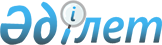 Об установлении размеров дивидендов товариществ с ограниченной ответственностью, находящихся в городской коммунальной собственности
					
			Утративший силу
			
			
		
					Постановление акимата города Кентау Южно-Казахстанской области от 7 июня 2017 года № 152. Зарегистрировано Департаментом юстиции Южно-Казахстанской области 23 июня 2017 года № 4130. Утратило силу постановлением акимата города Кентау Туркестанской области от 6 февраля 2023 года № 30
      Сноска. Утратило силу постановлением акимата города Кентау Туркестанской области от 06.02.2023 № 30 (вводится в действие по истечении десяти календарных дней после дня его первого официального опубликования).
      В соответствии с пунктом 2 статьи 31 Закона Республики Казахстан от 23 января 2001 года "О местном государственном управлении и самоуправлении в Республике Казахстан" и статьей 186 Закона Республики Казахстан от 1 марта 2011 года "О государственном имуществе", акимат города Кентау ПОСТАНОВЛЯЕТ:
      1. Установить размер дивидендов товариществ с ограниченной ответственностью, находящихся в городской коммунальной собственности не менее 50 (пятьдесят) процентов от чистого дохода.
      2. Государственному учреждению "Аппарат акима" города Кентау в порядке, установленном законодательными актами Республики Казахстан, обеспечить:
      1) направление настоящего постановления на официальное опубликование в периодических печатных изданиях, распространяемых на территории города Кентау и информационно-правовой системе "Әділет";
      2) размещение настоящего постановления на интернет–ресурсе акимата города Кентау.
      3. Контроль за исполнением настоящего постановления возложить на заместителя акима города Б.Кнатова.
      4. Настоящее постановление вводится в действие по истечении десяти календарных дней после дня его первого официального опубликования.
					© 2012. РГП на ПХВ «Институт законодательства и правовой информации Республики Казахстан» Министерства юстиции Республики Казахстан
				
      Аким города Кентау

А.Макулбаев
